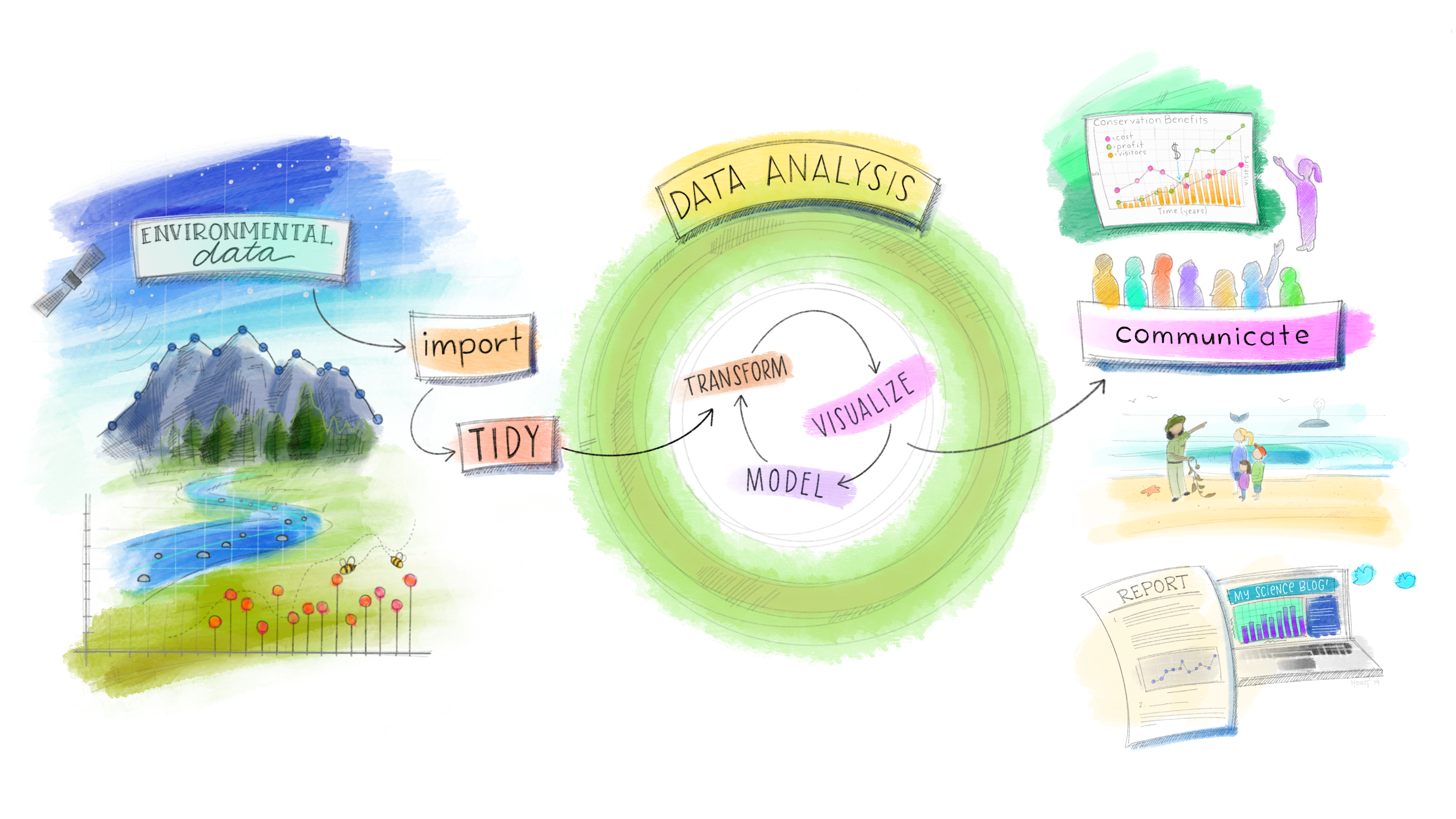             Image courtesy of Allison HorstInstructor InformationJarrett Byrnes, Ph.D.jarrett.byrnes@umb.eduPhone (W):  617-867-3145Office Location: Zoom, see course slackOffice Hours: Wednesdays 2-4TA: Michael RoyOffice Location: Zoom, see course slackOffice Hours: Thursdays 12-2Course InformationCourse Title: 	Introduction to Data Science for BiologyCredits:	3, LectureTime:		T/Th 9:30-11:00Location:	Wheatley 02-030Online?	noCourse Description: 	This course will introduce undergraduates to how we create inferences about biological systems – from genes to ecosystems – using data. We will emphasize how different branches of biology handle data creation, curation, manipulation, visualization, and some basic analyses. This course is broadly applicable to students in any biological discipline, enabling them to apply domain-specific biological knowledge to real-world data sets in order to learn how the world works. It will also enable them to become more independent biological researchers, capable of going from experiments to inference. Context:	There can be no inference about biological systems without a foundation of observation and experimentation. Yet, how do we translate the data generated by these observations to fundamental knowledge about biology? In the era of genomics, high throughput environmental sensors, real-time mapping of disease spread, ecological forecasting from multi-decadal times series, and other data-intensive biological applications, understanding how to generate and use data in a meaningful fashion is key. Students interested in research in biology need to be able take information from the lab bench or field site and translate it to meaningful inferences about biological processes. This course will arm them with the skills they need to be successful biological researchers. It will enable them to take complex datasets and distill them into meaningful information from which they can draw reasoned conclusions. It will also introduce them to a suite of computational tools that are gaining popularity in biology and beyond for the integration and analysis of data. To do so, we will examine different biological questions every week using real-world data sets. We will show how different aspects of data science are used in order to provide compelling answers to those questions and advance the science. In addition, the course will draw heavily on industry best practices and tools laid out by Data Carpentry for basic data science. Thus, this course will give students a set of knowledge and problem-solving techniques that are highly transferable both between biological disciplines inside and outside of academia as well as to other fields of science.Prerequisites: 	Two of these courses: BIOL 210 or 212 (Cell Biology) BIOL 252 or 254 (Genetics) BIOL 290 (Population Biology) ORTwo of these courses: ENVSCI 210 (Earth Dynamic Systems) ENVSCI 226 (Intro to Oceanography) ENVSCI 261 (Statistics for Environmental Science) ENVSCI 267L (Intro to Coastal Biological Systems)Corequisite: 	BIOL 356, the lab for the course, is required.PrerequisiteSkills: 	Experience with programming is helpful, but not assumed.Course Objectives: 	By fully participating in this course, you should be able to: Learn how to create efficient understandable datasets for biological research.Build an understanding of how to draw inferences about biological questions using a rich vocabulary of visualization tools.Develop an understanding of how to manipulate data for the purposes of seeing useful patterns.Understand how to unify biological data from disparate sources to build a larger picture of biological phenomena.Learn basic biostatistics.Learn common programming languages associated with data science in biology.CoreCompetencies: The objectives for this course focus on the following core competencies:Graduates should emerge with a broad understanding of how to use data to draw inferences about biological processes.Graduates should have the confidence and skills to continue using scientific computing tools for data manipulation, visualization, and analysis for biology. Graduates should have an appreciation for the ways that computational tools can improve the efficiency of their research.Graduates should emerge as better biological data scientists.Required Assignments: 	Students will have three forms of graded work. First, students will have short pre-posts quizzes during each lecture. Second, students are expected to turn in a weekly homework problem set. Last, students will be asked to write a short report at the end of the class where they show the different steps of working with a data set or data sets of their choice to demonstrate their ability to draw inferences from data.Weekly Assignments: Students will be given 3-4 problems to solve every week that address core skills from the week’s lecture. Problems will either be short essays or code problems in R.Midterm: Students will be asked to make a “cheat sheet” for an R package of their choosing. This will require them to dig into what someone needs to know to learn a new package, and make something useful for themselves and others. Extra credit will be given for making the cheat sheet part of the larger online R community. For more information, see https://biol355.github.io/midterm/midterm.html for reference.Final Projects: For the final project, students will create a web application that explores a data set or data sets of their choosing. They will then write up the full project using RMarkdown in order to not only discuss how they chose to address research questions, what approach they took in their code, and how well it achieved their goals in a presentation session. Projects will be graded on use of data science techniques, quality of visualization, and clarity of explanation. Students will submit a project proposal mid-way through the semester in order to allow for adequate time for feedback and idea development with the professor. Students may use any dataset they wish from public sources or their own work in honors theses, summer research projects, etc. Examples of past projects include mapping of cancer mortality risk across the United States and linking it to socioeconomic predictors, analysis of temperature and precipitation change records over the past three decades in the state of Massachusetts, data reorganization and analysis of degradation of fish enzyme assays from the New England Aquarium, and an exploration of two decades of change in mortality from communicable diseases across the world from the World Health Organization. See https://biol355.github.io/final_project.html for more, including past projects.Course Rubric: Course Policies: 	Participation – Participation in the course includes actively engaging in classroom activities and discussions. Students are expected to create a thoughtful learning environment by asking questions and working together to help solve problems. As the course is online, students will be assessed for participation 1) in daily etherpad discussions and 2) in online conversation via the course Slack group. Students will get extra credit for fixing bugs and errors of other students in Slack.Attendance - Students are expected to try to attend all classes and labs. Students who are otherwise prevented from coming to class are expected to work through the lecture materials posted online. No penalty will be assessed for missing excessive classes, given current situations. Just let us know if you cannot make it.Group Work – In this course, we will use pair-programming and paired code review. Students will be assessed for their participation in these activities, as well as feedback during class sessions.Late Work – As we are in extraordinary circumstances, please notify the professor and TA if any work will be late. Deadlines are there not as an arbitrary goal, but rather, to keep students on task so that they do not fall behind – which can be easy to do if they are treated without care. Please turn in your work on time. But, it’s a pandemic. We all need some grace. In addition, the lowest homework will be dropped.GradingGrading: 	Grade type for the course is a whole or partial letter grade.  (Please see table below)Required Text: 	Wickham, W.  and Grolemund, G.2016. R for Data Science.  This book is available online for free at http://r4ds.had.co.nz/ 			Data Carpentry Lessons. Ongoing. http://www.datacarpentry.org/lessonRecommendedTexts	Wickham, H. 2014. Advanced R. The book can be found online at http://adv-r.had.co.nz/TechnicalRequirements: Access to a computer with the R programming language and Rstudio. This will be provided here at UMB.Course ScheduleNote: W&G refers to Wickham and Grolemund. DC indicates a Data Carpentry lesson.Week 1. Data and Metadata.Readings: W&G Introduction Chapter 1 Objective(s): Introduce the students to the course; understand what is data, discuss how we preserve information about data, view different examples of datasets from different disciplines.Week 2. Data CreationReadings: DC Spreadsheet Ecology Lesson, Browman and Woo 2017Objective(s): Compare poor versus good practice in creating data. Differentiate between data recording and data entry. Develop a practical familiarity with data quality control. Discuss what is good metadata and current metadata standards. Biological Problems: Long-Term Portal mouse monitoring data, Efficient data collection for transgenic mouse experimentation, bee genomics, and large-scale subtidal field surveys. How do we archive data for long-term use?Week 3. Introduction to R Readings: W&G on Tibbles and Data Import, DC Ecology Intro to R and starting with data (Lessons 2 and 3) Objective(s):  Begin to learn the R computing language, develop understanding of graphical presentation best practices. Identify the syntax of an R function (name and arguments); Create an R project in RStudio; Read data into R using read.csv(); Use R as a basic calculator; Describe and create variables in R; Interpret the output of the str() function; Install packages in R; Biological Problems: Examining records of human genome sizeHomework: The Land of Data Frames – Create and extract summary information from Data Frames in RWeek 4. Data Visualization Principles Readings: W&G Chapter 3: Data Visualization, Unwin 2008, Choosing a Good Chart Cheat SheetObjective(s):   Develop understanding of graphical presentation best practices. Create a scatterplot using ggplot(); Learn how to add data to a simple map.Biological Problems: Visualization of multivariate long-term Plankton records and a century of climate change with the Hadley Met Centre’s HAD CRUT data.Homework: Plotting multivariate plankton data from the PIE LTERWeek 5. Data Reduction and Summarization for Quick InferenceReadings: W&G on Data Transformation, Exploratory Data Analysis, and Pipes, DC Ecology Lesson on Data Aggregation Objective(s): Describe the meaning and identify applications of the following summary/descriptive statistics: mean, mode, median, standard deviation; Describe the split-apply-combine strategy of data reduction and summarization; Use group_by() and summarise() to calculate summary statistics for groupings within a dataset; Subset data using filter()Biological Problems: Summarizing information on the human genome and life history variation in the sockeye salmon fishery. Homework: Complete summarization and visualization of salmon data begun in classWeek 6. Data Reduction and Summarization for Quick InferenceReadings: W&G on Strings, Dates and Times, and FactorsObjective(s): Understand how strings differ from numbers. Learn the basics of string manipulation. Describe the different strategies to clean data full of errors with minimal effort. Process and understand the concept of regular expression matching. Manipulate different date formats and work them into a data map reduce workflow. Biological Examples: Portal long-term mouse monitoring with string problems Homework: Regular Expressions Week 7. Cleaning Data to Make it Understandable and TidyReadings: W&G Chapter on Tidy Data, Strings, and FactorsObjective(s): Understand how to reshape and manipulate data. Describe the difference between the two fundamental forms of data – long versus wide, Use the tidyr package in R to convert between long and wide data; Use unite and separate to create tidy data (where each column is a variable). Biological Problems: Going from observations of Axoltl limb regeneration to a clean data set for visualization. Deriving inferences about mammal taxonomic from poorly kept records.Homework: Weather data cleaningWeek  8 & 9. Building Novel Insights by Linking Biological Records with Geospatial DataReadings:  W&G Chapter on Relational Data, Geographic Data in R from Lovelace et al., Data Carpentry Introduction to Geospatial ConceptsObjective(s): Know when and where to use different types of joins, Understand how to merge survey data with geospatial information to get a geographic understanding of epidemiological patternsNote: To install gdal on a mac, there are two steps
1) Install Homebrew from http://brew.sh/ (this is an awesome thing to have anyway)
2) in Terminal type
brew install gdalTo install on a Windows PC
1) Install OSGEO4W https://trac.osgeo.org/osgeo4w/wiki2) Use it to install gdalBiological Problems: Understanding the epidemiology of heart disease in the United States by visualizing CDC records. Understanding regional variability in climate from 1850 to the present.Homework: Make maps of global Tuberculosis prevalence over timeWeek  10. Creating Research Workflows with Functions Readings: W&G Chapters in Functions and IterationObjectives: Learn the benefits of reusable code, Understand the structure of a function, Discover debugging and making functions fail usefully, Apply conditional logic to build flexible code, Derive principles to make functions that are easy to understand and apply to multiple data sets.Biological Problems: Building understanding of a decade of ocean climate change using publicly available but non-standardized NOAA buoy data.Homework: Automated data tidying with functions and marmosetsWeek  11 & 12. Evaluating Differences Between Experimental Groups using T-Tests and P-Values Readings: Cortina and Dunlop 1997Objective(s): Describe the basics of probability and p-values, Compare groups of data using T-tests and its extensions.Biological Problems: Determining the effects of testosterone on bird behavior from experimentation. Evaluating the efficacy of experimental Jet-lag recovery techniques on human circadian rhythms.Homework: Final project proposalsWeek  13 & 14. Bringing Biological Models to Bear on Observations: Linear Regression and Generalized Linear Models Readings:  W&G on Model Basics and Model BuildingObjective(s): Fit a linear regression using lm() in R through a bivariate scatterplot, Describe when to use nonlinear models/curves, Visualization of model outcomesBiological Problems: Analysis of drivers of variation in endangered seal life history. Determination of efficacy of anti-fungal drugs using mice as a model organism.Homework: Work on final projects. Interim visualizations.Methods of InstructionMethods:  	This course will be a mixture of lecture, live-code demonstrations, and opportunities for in class work. Lecture days will have small exercises for students at the end of class. We will conduct lectures and labs in a computer lab in order for students to be able to follow along and try out new concepts once described and demonstrated in lecture, enabling rapid feedback between students and faculty.AccommodationsThe University of Massachusetts Boston is committed to providing reasonable academic accommodations for all students with disabilities. This syllabus is available in alternate format upon request. If you have a disability and feel you will need accommodations in this course, please contact the Ross Center for Disability Services, Campus Center, Upper Level, Room 211 at 617.287.7430. http://www.umb.edu/academics/vpass/disability/ After registration with the Ross Center, a student should present and discuss the accommodations with the professor. Although a student can request accommodations at any time, we recommend that students inform the professor of the need for accommodations by the end of the Drop/Add period to ensure that accommodations are available for the entirety of the course. Academic Integrity and the Code of Student ConductCode of Conduct and Academic IntegrityIt is the expressed policy of the University that every aspect of academic life--not only formal coursework situations, but all relationships and interactions connected to the educational process--shall be conducted in an absolutely and uncompromisingly honest manner. The University presupposes that any submission of work for academic credit is the student’s own and is in compliance with University policies, including its policies on appropriate citation and plagiarism. These policies are spelled out in the Code of Student Conduct. Students are required to adhere to the Code of Student Conduct, including requirements for academic honesty, as delineated in the University of Massachusetts Boston Graduate Catalogue and relevant program student handbook(s). UMB Code of Student ConductYou are encouraged to visit and review the UMass website on Correct Citation and Avoiding Plagiarism: https://umb.libguides.com/c.php?g=351180&p=2367042Penalties for academic misconduct in the course, including plagiarism and cheating, are strictly enforced, and the penalties are very serious. Penalties include an F in the assignment or exam, an F in the course, or suspension from the University. If you have questions about what constitutes plagiarism or other forms of academic misconduct, see Prof. Byrnes before completing an assignment or exam.Ignorance of the rules does not excuse any academic conduct violation.The University defines violations to include, but not be limited to, the following:Submitting as one's own an author's published or unpublished work (e.g. material from a journal, Internet site, newspaper, encyclopedia), in whole, in part, or in paraphrase, without fully and properly crediting the author.Submitting as one's own work or materials obtained from another student, individual, or agency without full and proper attribution.Submitting as one's own work material that has been produced through unacknowledged or unauthorized collaboration with others.Submitting substantially the same work to more than one course (i.e., dual or multiple submission) without prior approval from all instructors involved.Using any unauthorized material during an examination, such as notes, tests, calculators, cell phones, or other electronic devices.Obtaining answers to examination questions from another person with or without that person's knowledge; furnishing answers to examination questions to another student; using or distributing unauthorized copies of or notes from an examination.Submitting as one's own an examination taken by another person; or taking an examination in another person's place.Interfering with an instructor's ability to evaluate accurately a student's competence or performance; misleading any person in connection with one's academic work.Plagiarism Plagiarism is defined by UMB Code of Student Conduct.   An act of academic dishonesty, plagiarism can include actions such as presenting another writer’s work as your own work; copying passages from print or internet sources without proper citation; taking ideas off the internet, modifying them, and presenting them as your own; or submitting the same work for more than one course.  If you plagiarize, you will fail this course.  Plagiarism cases will be referred to the Dean.  Plagiarism can result in further academic sanctions such as suspension from the University. For more, see https://umb.libguides.com/c.php?g=351180&p=2366958CivilityAn educational institution is a unique cultural space: here, the open sharing of ideas is not only possible, but valued above all else.  Intellectual exchange depends on showing respect for your instructor and peers, taking responsibility for your own course contributions, and demonstrating a mature understanding that learning can involve disagreement over ideas and assessment.  If you engage in uncivil behavior, such as making inappropriate comments to your professor or fellow students in the classroom, out of the classroom, or via email or social networking sites, you can be referred to the Dean of Students.”Other Pertinent and Important InformationIncompletes:  Incompletes are rarely offered, as they are reserved for students who are unable to complete a small portion of the course at the end of the term due to an extreme circumstance such as illness.  Incompletes are not allowed to replace a significant amount of coursework or absences.  If you are awarded an Incomplete, you must complete a formal Incomplete Contract with your instructor and have that contract approved by the Department and submitted to the Registrar.  The contract outlines the work to be done and due dates.  An INC automatically turns into an F after a year if the work is not completed.Incomplete policy: http://www.umb.edu/registrar/academic_policies/incomplete_policy/       Cell Phones: Cell phones must be POWERED OFF during class. 
  Much of this class is discussion, and use of phones in class is disruptive and disrespectful to your fellow students to withdraw from the conversation. I will give you one warning inside or outside of class, and then ask you to please leave in any future classes if it happens again. That class will be counted as an un-explained absence.Coursework Difficulties: Please discuss all coursework matters with me sooner than later.Withdrawing From This Course: Please refer to the written policies and procedures on formal withdrawal and add/change dates listed in the Graduate Studies Catalog.Additional ResourcesDistressed and distressing students:  Seek help from the Dean of Students:https://www.umb.edu/life_on_campus/dean_of_students/resourcesCounseling services:  Seek help from Health Services: http://www.umb.edu/healthservices/counseling_centerServices for students experiencing extreme off-campus circumstances, such as homelessness or domestic violence:  Seek help from the U-ACCESS Program  http://www.umb.edu/life_on_campus/uaccessServices for students experiencing academic difficulties:  Seek help from the CSM Student Success Center: https://www.umb.edu/academics/csm/student_success_center  or University Advising Center: http://www.umb.edu/academics/vpass/uacTutoring services, including the “Reading, Writing, and Study Strategies Center”: Seek help from Academic Support: 	http://www.umb.edu/academics/vpass/academic_support/tutoring You are advised to retain a copy of this syllabus in your personal files for use when applying for future degrees, certification, licensure, or transfer of credit.BibliographyBroman, Karl W, and Kara H Woo. 2017. Data Organization in Spreadsheets. Peerj.Com, 2017. https://doi.org/10.7287/peerj.preprints.3183v1.Cortina, J.M., Dunlap, W.P., 1997. On the logic and purpose of significance testing. Psychological Methods.Wickham, H., 2010. A layered grammar of graphics. Journal of Computational and Graphical Statistics 19, 3–28.Wickham, H., 2014. Tidy Data. J. Stat. Soft. 59, 1–23. Unwin, A., 2008. Good Graphics? Handbook of data visualization.Assignment/DeliverableNumberGrade %Weekly assignments1425Midterm125Final Project Paper125Group Work5Participation (as defined below)10Attendance (as defined below)10Grading Policy Grading Policy Grading Policy Grading Policy Letter GradePercentageQuality PointsA93-100%4.00A-90-92%3.75B+87-89%3.25B83-86%3.00B-80-82%2.75C+77-79%2.25C73-76%2.00F0-72%0.0INCA grade of Incomplete (INC) is not automatically awarded when a student fails to complete a course. Incompletes are given at the discretion of the instructor. They are awarded when satisfactory work has been accomplished in the majority of the course work, but the student is unable to complete course requirements as a result of circumstances beyond his/her control. The student must negotiate with and receive the approval of the course instructor in order to receive a grade of incompleteN/AIFReceived for failure to comply with contracted completion terms.N/AWReceived if withdrawal occurs before the withdrawal deadline.N/AAUAudit (only permitted on space-available basis) N/ANANot Attending (student appeared on roster, but never attended class. Student is still responsible for tuition and fee charges unless withdrawal form is submitted before deadline. NA has no effect on cumulative GPA.)N/A